Дата:22.12.2020Группа: 19ИСиП 1дНаименование дисциплины: Компьютерные сетиТема: Основные понятия WWW, Web-каналы, Web-страница, гиперссылки.Интернет — это глобальная компьютерная сеть, объединяющая сотни миллионов компьютеров в общее информационное пространство. Интернет представляет свою инфраструктуру для прикладных сервисов различного назначения, самым популярным из которых является Всемирная Паутина – World Wide Web (www).World Wide Web (www, web, рус.: веб, Всемирная Паутина) — распределенная информационная система, предоставляющая доступ к гипертекстовым документам по протоколу HTTP.WWW — сетевая технология прикладного уровня стека TCP/IP, построенная на клиент-серверной архитектуре и использующая инфраструктуру Интернет для взаимодействия между сервером и клиентом (рис. 1).Серверы www (веб-серверы) — это хранилища гипертекстовой (в общем случае) информации, управляемые специальным программным обеспечением.Документы, представленные в виде гипертекста называются веб-страницами. Несколько веб-страниц, объединенных общей тематикой, оформлением, связанных гипертекстовыми ссылками и обычно находящихся на одном и том же веб-сервере, называются веб-сайтом.Для загрузки и просмотра информации с веб-сайтов используются специальные программы — браузеры, способные обрабатывать гипертектовую разметку и отображать содержимое веб-страниц.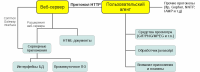 Рис. 1. Архитектура сервиса WWWВ основе www — взаимодействие между веб-сервером и браузерами по протоколу HTTP (HyperText Transfer Protocol). Веб-сервер — это программа, запущенная на сетевом компьютере и ожидающая клиентские запросы по протоколу HTTP. Браузер может обратиться к веб-серверу по доменному имени или по ip-адресу, передавая в запросе идентификатор требуемого ресурса. Получив запрос от клиента, сервер находит соответствующий ресурс на локальном устройстве хранения и отправляет его как ответ. Браузер принимает ответ и обрабатывает его соответствующим образом, в зависимости от типа ресурса (отображает гипертекст, показывает изображения, сохраняет полученные файлы и т.п.).Основной тип ресурсов Всемирной паутины — гипертекстовые страницы. Гипертекст — это обычный текст, размеченный специальными управляющими конструкциями — тегами. Браузер считывает теги и интерпретирует их как команды форматирования при выводе информации. Теги описывают структуру документа, а специальные теги, якоря и гиперссылки, позволяют установить связи между веб-страницами и перемещаться как внутри веб-сайта, так и между сайтами.Т. Дж. Бернерс-Ли — «отец» Всемирной паутины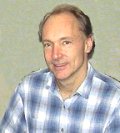 Сэр Тимоти Джон Бернерс-Ли — британский учёный-физик, изобретатель Всемирной паутины (совместно с Робертом Кайо), автор URI, HTTP и HTML. Действующий глава Консорциума Всемирной паутины (W3C). Автор концепции семантической паутины и множества других разработок в области информационных технологий. 16 июля 2004 года Королева Великобритании Елизавета II произвела Тима Бернерса-Ли в Рыцари-Командоры за «службу во благо глобального развития Интернета».Компоненты сервисаФункционирование сервиса обеспечивается четырьмя составляющими:URL/URI — унифицированный способ адресации и идентификации сетевых ресурсов;HTML — язык гипертекстовой разметки веб-документов;HTTP — протокол передачи гипертекста;CGI — общий шлюзовый интерфейс, представляющий доступ к серверным приложениям.Протокол HTTPHTTP (HyperText Transfer Protocol) — протокол передачи гипертекста, текущая версия HTTP/1.1 (RFC 2616). Этот протокол изначально был предназначен для обмена гипертекстовыми документами, сейчас его возможности существенно расширены в сторону передачи двоичной информации.HTTP — типичный клиент-серверный протокол, обмен сообщениями идёт по схеме «запрос-ответ» в виде ASCII-команд. Особенностью протокола HTTP является возможность указать в запросе и ответе способ представления одного и того же ресурса по различным параметрам: формату, кодировке, языку и т. д. Именно благодаря возможности указания способа кодирования сообщения клиент и сервер могут обмениваться двоичными данными, хотя данный протокол является символьно-ориентированным.HTTP — протокол прикладного уровня, но используется также в качестве «транспорта» для других прикладных протоколов, в первую очередь, основанных на языке XML (SOAP, XML-RPC, SiteMap, RSS и проч.).Общий шлюзовый интерфейс CGICGI (Common Gateway Interface) — механизм доступа к программам на стороне веб-сервера. Спецификация CGI была разработана для расширения возможностей сервиса www за счет подключения различного внешнего программного обеспечения. При использовании CGI веб-сервер представляет браузеру доступ к исполнимым программам, запускаемым на его (серверной) стороне через стандартные потоки ввода и вывода.Интерфейс CGI применяется для создания динамических веб-сайтов, например, когда веб-страницы формируются из результатов запроса к базе данных. Сейчас популярность CGI снизилась, т.к. появились более совершенные альтернативные решения (например, модульные расширения веб-серверов).Программное обеспечение сервиса wwwВеб-серверыВеб-сервер — это сетевое приложение, обслуживающее HTTP-запросы от клиентов, обычно веб-браузеров. Веб-сервер принимает запросы и возвращает ответы, обычно вместе с HTML-страницей, изображением, файлом, медиа-потоком или другими данными. Веб-серверы — основа Всемирной паутины. С расширением спектра сетевых сервисов веб-серверы все чаще используются в качестве шлюзов для серверов приложений или сами представляют такие функции (например, Apache Tomcat).Созданием программного обеспечения веб-серверов занимаются многие разработчики, но наибольшую популярность (по статистике http://netcraft.com) имеют такие программные продукты, как Apache (Apache Software Foundation), IIS (Microsoft), Google Web Server (GWS, Google Inc.) и nginx.Apache — свободное программное обеспечение, распространяется под совместимой с GPL лицензией. Apache уже многие годы является лидером по распространенности во Всемирной паутине в силу своей надежности, гибкости, масштабируемости и безопасности.IIS (Internet Information Services) — проприетарный набор серверов для нескольких служб Интернета, разработанный Майкрософт и распространяемый с серверными операционными системами семейства Windows. Основным компонентом IIS является веб-сервер, также поддерживаются протоколы FTP, POP3, SMTP, NNTP.Google Web Server (GWS) — разработка компании Google на основе веб-сервера Apache. GWS оптимизирован для выполнения приложений сервиса Google Applications.nginx [engine x] — это HTTP-сервер, совмещенный с кэширующим прокси-сервером. Разработан И. Сысоевым для компании Рамблер. Осенью 2004 года вышел первый публично доступный релиз, сейчас nginx используется на 9-12% веб-серверов.БраузерыБраузер, веб-обозреватель (web-browser) — клиентское приложение для доступа к веб-серверам по протоколу HTTP и просмотра веб-страниц. Как правило браузеры дополнительно поддерживают и ряд других протоколов (например ftp, file, mms, pop3).Первые HTTP-клиенты были консольными и работали в текстовом режиме, позволяя читать гипертекст и перемещаться по ссылкам. Сейчас консольные браузеры (такие, как lynx, w3m или links) практически не используются рядовыми посетителями веб-сайтов. Тем не менее такие браузеры весьма полезны для веб-разработчиков, так как позволяют «увидеть» веб-страницу «глазами» поискового робота.Исторически первым браузером в современном понимании (т.е. с графическим интерфейсом и т.д.) была программа NCSA Mosaic, разработанная Марком Андерисеном и Эриком Бина. Mosaic имел довольно ограниченные возможности, но его открытый исходный код стал основой для многих последующих разработок.Существует множество различных программ-браузеров, но наибольшей популярностью на дату написания этой статьи пользуются следующие:Internet Explorer / (Edge с версии 11) (IE) — браузер, разработанный компанией Майкрософт и тесно интегрированный c ОС Windows.Firefox — свободный кроссплатформенный браузер, разрабатываемый Mozilla Foundation и распространяемый под тройной лицензией GPL/LGPL/MPL.Safari — проприетарный браузер, разработаный корпорацией Apple и входящий в состав операционной системы Mac OS X.Opera — кроссплатформенный многофункциональный веб-браузер, впервые представленный в 1994 году группой исследователей из норвежской компании Telenor. Дальнейшая разработка ведется Opera Software ASA.Развернутая информация об этих и ряде альтернативных браузеров приводится в статье «Как выбрать лучший браузер?».Роботы-«пауки»Наряду с браузерами, ориентированными на пользователя, существуют и специализированные клиенты-роботы («пауки», «боты»), подключающиеся к веб-серверам и выполняющие различные задачи автоматической обработки гипертекстовой информации. Сюда относятся, в первую очередь, роботы поисковых систем, таких как google.com, yandex.ru, yahoo.com и т.п., выполняющие обход веб-сайтов для последующего построения поискового индекса.Контрольные вопросы.Назначение серверов WWWКто является отцом Всемирной паутиныWeb-сервер что из себя представляетНазначение браузеров  Преподаватель_________А.К.Хунарикова